Colegio santa María de Maipú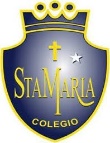 Departamento de artes, tecnología y música.Correo: musicaprimerciclo.smm@gmail.comCanal de YouTube: Departamento de Artes SMM                  Nivel: Kínder    Link: https://youtu.be/LszVm7M9ntwGuía de apreciación Nº19 Música RetroalimentaciónNombre_______________________________________ Curso: _______ Fecha: _______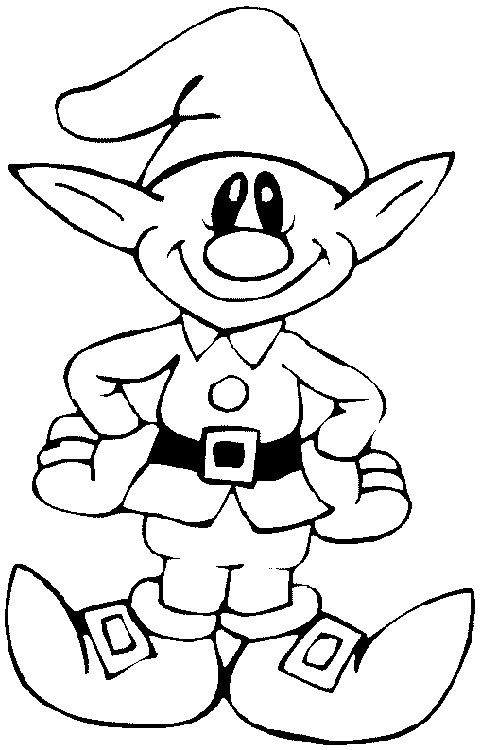 ¿Que son las habilidades motrices y cómo funcionan en la música?Las habilidades motrices básicas son acciones generales o globales. Algunos ejemplos típicos son: correr, saltar, lanzar un objeto, agarrar algo… ... Algunos ejemplos son: andar, correr, saltar, deslizarse, rodar, caer, trepar, subir, bajar.A través de la música podemos desarrollar la siguiente actividad:Al momento de escuchar la flauta dos veces, deberás dar un salto.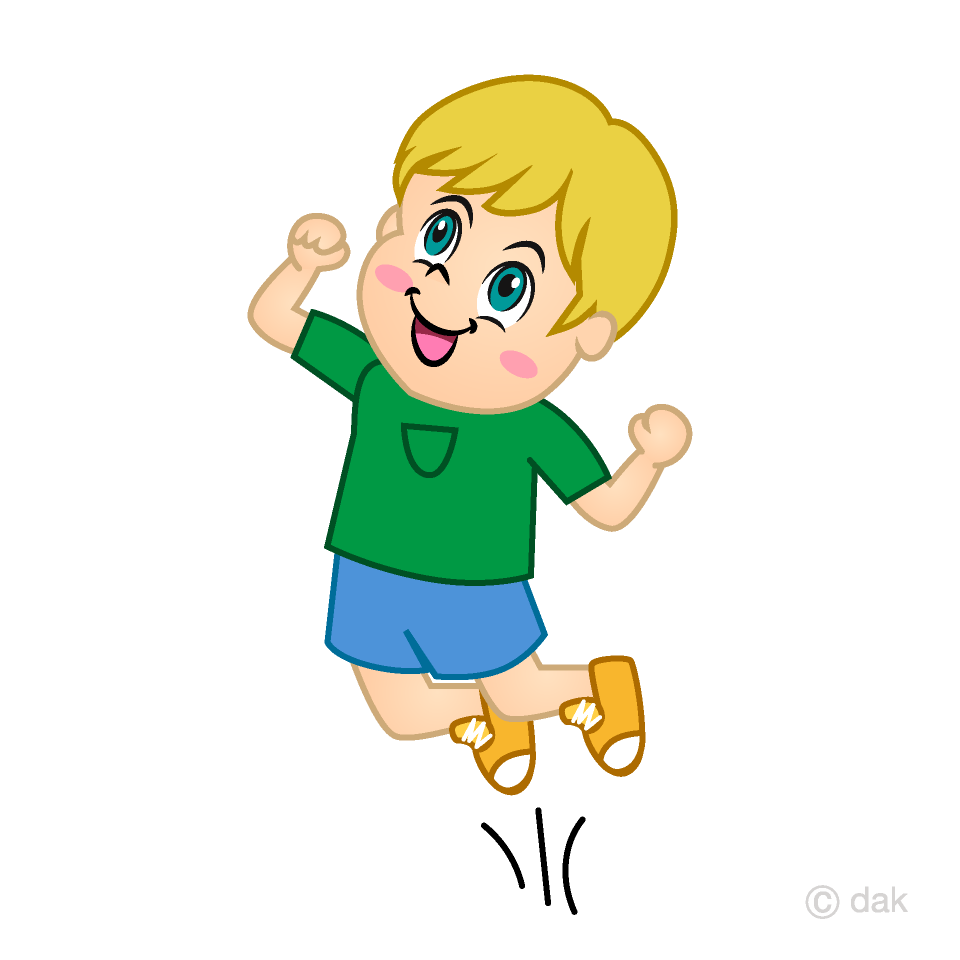 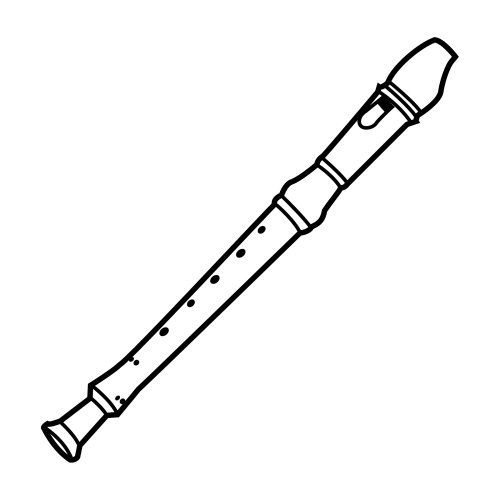 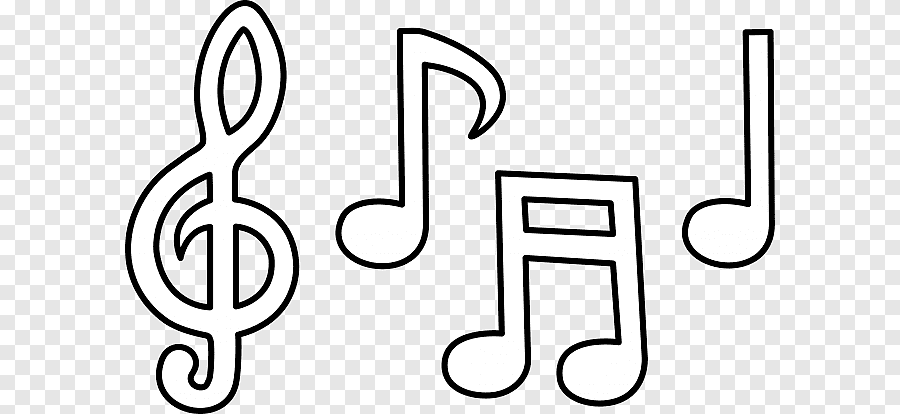 Actividad: Cuando suene la nota Sol, debes permanecer de pie y cuando suene la nota Mi, debes agacharte.  Recuerda: para realizar esta actividad, debes observar la cápsula explicativa n°19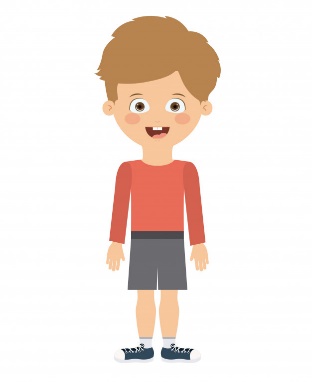 					    Sol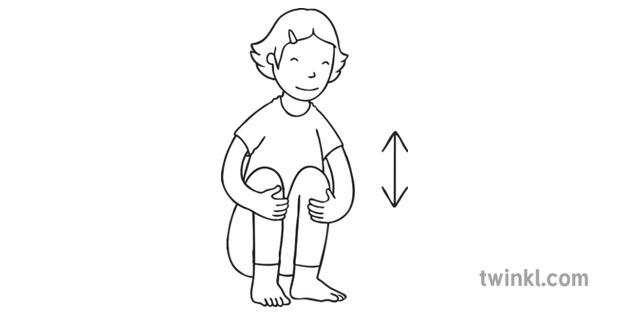 			MiRecuerda: puedes tocar las notas Sol y Mi en tu metalófono o bien cantarlas, también píntalas del color que correspondan.SOL						MIRespuestas: 